ROHINI V NAIR                                                      CAREER OBJECTIVE:Seeking a position as a IT Faculty/Computer Teacher in an organization allowing me an opportunity to implement my practical knowledge to shape up the next generation.EXPERIENCE: 1 Year as ASP.NET Project trainer at IPSR Solutions,Kottayam2 Years - Higher secondary Computer Science teacher at Belmont Senior Secondary school, KottayamScholastic DETAILS:TECHNICHAL SKILLS:Platforms	               : Linux (Ubuntu), Windows7,Windows8Languages                       : C, C++, C#, Visual BASIC, JAVA,XMLWeb Applications            : ASP.NET, HTMLMobile OS                      : AndroidDatabase                        : MySQL, Linq, PLSQL , Oracle 9i, Sqlite3, DB2Web Designing tools      : Adobe Photoshop, Macromedia Flash, Microsoft  Visual studio PERSONAL SKILLS:CommunicationAbility to explain with easePlanning and executionAssessment ToolsCreative QuestioningManagementPROJECT -ACADEMIC (MCA):Sales Tax Work load Distribution SystemState Government Sales Tax Department has a large flow of work that needs to beassigned to the officers in an optimal manner to ensure faster turn around times andequitable work load distribution. Such flow of work is in forms of new registrations, refundprocessing and CST declaration. The proposed system is required to:1. Provide automated workflow distribution to officers on a real time basis2. Ensure equitable workload distribution amongst the officer on the basis of work type(i.e. complexity or estimated time needed to complete a work item)Project Management Architecture used:SCRUMTools:RAD(platform),RSA(Designing),DB2(back-end),JavaPROJECT(INTERNSHIP):ITFS MANAGEMENT SYSTEMTools:ASP.NET(FrameWork),C#(Front-end),SQL Server(Back-end),Visual Studio(Platform).The ITFS MANAGEMENT SYSTEM is a new website design for storing the details of  IT Finishing School students in IPSR Solution Ltd in Kottayam and their branches. The syllabus generation, Storing students details, Storing faculty details, Assesments of students Skills etc are automated using this website.PERSONAL PROFILE:Gender		                        : FemaleDate of Birth			: 04/06/1989Marital Status		            : MarriedNationality			: IndianReligion 	: HinduLanguages Known		: English, Hindi, Malayalam and Tamil.Job Seeker First Name / CV No: 1823310Click to send CV No & get contact details of candidate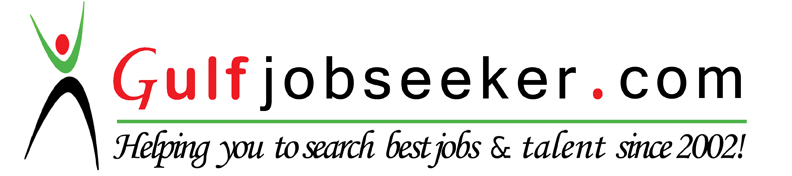 QualificationInstitutionBoard/UniversityYear of PassingPercentage(%)MCAKristu Jyothi College of Management and Technology,ChanganasseryMahatma Gandhi University, Kerala201373BCAAmrita school of arts and sciences,KochiAmrita viswa vidhya peedom deemed university201077Higher SecondaryNSS Higher Secondary School,KarukachalKerala State Board200777.7S.S.L.CDBHS,KangazhaKerala State Board200584.3